AVVISO DI TRASPARENZA PREVENTIVAOggetto:  Procedura di trasparenza per l’affidamento della fornitura di Monitor  per camere iperbariche.Questa Amministrazione deve procedere all’acquisto di  “Respiratori polmonari da installare all’interno di camere iperbariche  di Ustica Partinico e Lampedusa, aventi le caratteristiche di seguito specificate:Monitor parametri vitali per il monitoraggio cardiocircolatorio con video LCD/TFT da lameno 10” a coloriCavo di collegamento elettrodi con possibilità di interruzione per passaggio a scafo ( elettrodi all’interno della camera, monitor all’esterno)ECG /Respiro con analisi del tratto ST e possibilità di utilizzare cavo a 3,5 derivazioniPressione non invasivaTemperaturaSaturazione di ossigeno con pulsossimetria ( SPO2)Et CO2Allarmi visivi e sonori con limiti impostabiliTrend grafici e numerici fino a 24 ore , con allarmi acustici e visiviKit di avvio con accessori pediatrici/adulti .Le apparecchiature richieste devono essere certificate per essere istallate all’interno delle camere iperbariche,  ovvero permettere l’utilizzazione delle stesse su pazienti in  camera iperbarica. La tenuta degli elementi di connessione deve essere conforme conforme  alla pressione massima presente all’interno della camera.Si chiede di inviare certificazione di conformità del bene richiesto e di tutti gli accessori/componenti necessari per il loro utilizzo in camera iperbarica, allegando inoltre le schede tecniche dei beni offerti.E’ inoltre necessario che la ditta specifichi la propria disponibilità al montaggio della strumentazione.   Al fine di verificare l’esclusività o meno del prodotto de quo, con il presente avviso viene interrogato il mercato di riferimento che, se interessato, potrà fornire utili informazioni “tecnico/scientifiche” che ne dimostrino l’eventuale “equivalenza funzionale” NONCHE’ EVENTUALE PREZZO DI MERCATO.Riscontro al presente avviso dovrà pervenire, entro le ore 13:00 03/06/2014 al seguente indirizzo: AZIENDA SANITARIA PROVINCIALE DI PALERMO – DIPARTIMENTO PROVVEDITORATO E TECNICO – U.O.C. PROVVEDITORATO – Via Pindemonte n. 88 – 90129 Palermo – Edificio n. 14.Eventuali chiarimenti potranno essere inoltrati all’U.O.C. Provveditorato Via Pindemonte n. 88 – Edificio 14-  Palermo (Tel. 0917033010  fax 091.7033042)   ovvero all’Ufficio Istruttore degli Atti Amministrativi (Sig.ra R. Saverino tel. 091.7033010 fax 091.7033042 email r.saverino@asppalermo.org).Il  Direttore  del Dipartimento Provveditorato e TecnicoAvv. Fabio Damiani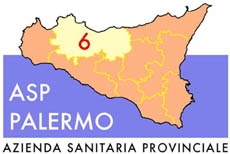 Sede legale: Via G. Cusmano, 24 -  90141  PALERMOC.F. e P. I.V.A.: 05841760829DIPARTIMENTO PROVVEDITORATO TECNICOU.O.C. ProvveditoratoVia Pindemonte, 88 - 90129 PalermoTEL: 091 7033010  FAX: 091 7033042EMAIL r.saverino@asppalermo.orgWEB www.asppalermo.orgDATA   20/05/2014   PROT. N . 6185  